ВОЗДУХЧем важен воздух всем обитателям Земли? _________________________________________________________Для чего в аквариумах продувают воздух? _____________________________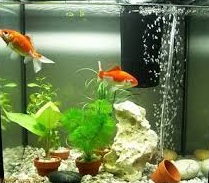 Для чего космонавтам на Луне необходимы скафандры и специальные устройства для переговоров?  _________________________________________________________Как изменится состав воздуха в классе к концу урока? Покажи на диаграмме…Почему вы не боитесь плавать, надев спасательный круг? _________________________________________________________Докажи, что воздух есть вокруг тебя, в воде, в кусочке сахара? Какой цвет, вкус, и какую прозрачность имеет чистый воздух? ______________________________________________________________________________________________________________________________Почему батареи в комнатах устанавливают внизу, под окном? Что происходит с горячим воздухом? (покажи на схеме)Теперь ты сможешь объяснить, по какому принципу летает воздушный шар? А китайские фонарики?Докажи на опыте, что воздух имеет массу? (лаборатория 1). Нарисуй, что получилось….Докажи на опыте, что воздух упругий (лаборатория 2). Нарисуй, что получилось…. Почему в домах в окна вставляют двойные рамы? Что находится между рамами? Какое свойство воздуха здесь проявляется? ________________________________________________________Теперь ты сможешь объяснить, почему, когда холодно, звери поднимают шерсть, птицы хохлятся, а человек надевает свитер, шубу?Сделай зарисовки «Как человек использует воздух»